Emna Benkahla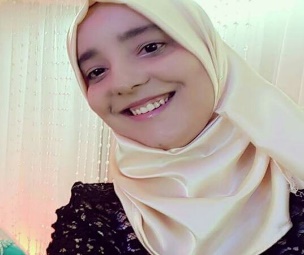 ADRESSE ACTUELLE : 2-4 Rue des archives Kergoat Brest 29200 

Portable : +21692272494
Email :emna.fsegt@gmail.com
Nationalité : TunisienneLoisirs :SportLectureÉcrire des articles 
Curriculum Vitae
Etudes et diplômesInscrite en Terminale Thèse de Doctorat en Science économiques à la Faculté des sciences économique et de gestion de Tunis Al’Manar2019 Diplôme de Mastère de recherche en économie de développement de la Faculté des sciences économique et de gestion de Tunis Al’Manar 2015 Diplôme de licence fondamentale en économie et finances internationale de l'institut supérieur de finance et de fiscalité de Sousse2012 Diplôme baccalauréat en sciences expérimentale, mention passable (Téboulba al Monastir Tunisie)Formations professionnelles2013 : Stage au sein de banque EL'TIJARI2018-2019 : Stage de recherche au sein de la Fondation Rosa Luxemburg stifting 2018-2019 : Stage de recherche au sein de l’Union Tunisienne de l’agriculture et de la pêche2021 : Contrat d’expertise avec le Forum Tunisien pour les droits économiques et sociaux2022 : Stage de recherche à l’Université de Bretagne Occidentale, centre AMURE Brest France Domaines de compétencesPack Microsoft Office (Word, Excel, Acces...)Analyse de  données économétriques à l’aide des logiciels STATA, GAMS, SPSS…Rédaction d’articles scientifiquesEnseignement : primaire, secondaire, UniversitaireTravail sur terrain des enquêtes et des questionnaires Adapter les outils de traitement statistique de donnéesRédiger l'information produite (études, synthèses, rapports, bulletins, ...) et établir des prévisions, des évaluations, des recommandations, des perspectives, ...Présenter et diffuser les résultats des études réaliséesRéaliser une étudeDéfinir les méthodes et les outils de traitement de l'informationLanguesFrançais(Courant)
Anglais(moyen)
